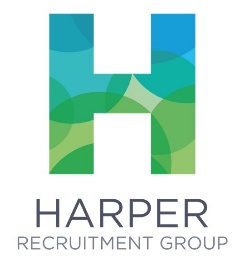 TIMESHEETPlease use a new timesheet for each assignment and a new timesheet for each week. Record each day’s hours and calculate the total hours worked in the box. After completion, ask the client to sign the timesheet (unsigned timesheets will NOT be accepted). Send the timesheet to the Nottingham Office only, by email timesheets@harperhr.co.uk to reach us no later than MONDAY 1pm. Please note lunch breaks are unpaid. PLEASE COMPLETE THE FOLLOWING: I, THE UNDERSIGNED, AGREE TO THE ABOVE HOURS AS WORKED BY THE NAMED TEMPORARY. I AM IN RECEIPT OF YOUR TERMS OF BUSINESS AND ACCEPT SAME. I ALSO UNDERSTAND THE PAYMENT OF WAGES AND INVOICING WILL BE MADE TO THE NEAREST QUARTER HOUR (ROUNDED DOWN).YOUR NAME:COMPANY NAME:CLIENT CONTACT NAME:WEEK ENDING:TIME STARTTIME FINISHLUNCH BREAK TOTAL HOURS  MONDAYTUESDAYWEDNESDAYTHURSDAYFRIDAYSATURDAYSUNDAY TOTAL HOURS WORKED TO BE INVOICEDNORMAL HOURSOVERTIME HOURSAUTHORISED CLIENT SIGNATURE:CLIENT NAME (CAPITALS):CLIENT POSITION: DATE: 